中央财经大学沙河校区1#、2#、6#、配电室ABB断路器维修采购项目比 选 文 件项目编号：FW-2022038-MD0220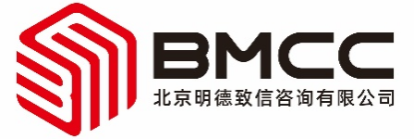 中央财经大学北京明德致信咨询有限公司2022年08月 比 选 须 知北京明德致信咨询有限公司受中央财经大学的委托，对中央财经大学沙河校区1#、2#、6#、配电室ABB断路器维修采购项目进行比选。欢迎对此项目有意向且承接能力符合要求的供应商前来参加比选。一、 项目名称：中央财经大学沙河校区1#、2#、6#、配电室ABB断路器维修采购项目二、 项目编号：FW-2022038-MD0220三、 采购单位：中央财经大学四、项目内容：1、概况（1）对中央财经大学沙河校区1#、2#、6#、配电室ABB断路器维修采购项目进行供应商比选。本项目比选工作将本着公开、公平、公正和诚信的原则进行。（2）采购代理机构应当在评审结束后2个工作日内将评审报告送采购人，采购人应当自收到评审报告之日起5个工作日内，在评审报告确定的成交候选供应商名单中按顺序确定每包排名第一的供应商为成交供应商。出现第一成交候选供应商并列的情形，以技术部分得分高的供应商为成交供应商；技术部分得分还相同的，由采购人采取随机抽取的方式确定成交供应商。采购人在收到评审报告5个工作日内未按评审报告推荐的成交候选人顺序确定成交供应商，又不能说明合法理由的，视同按评审报告推荐的顺序确定排名第一的成交候选人为成交供应商。2、对供应商的资格要求（1）中华人民共和国境内具有独立承担民事责任能力的供应商，包括法人、其他组织或者自然人。（2）具有良好的商业信誉和健全的财务会计制度，有依法缴纳税收和社会保障资金的良好记录，参加政府采购活动前三年内在经营活动中没有重大违法记录。（3）必须按规定登记报名获取比选文件，否则没有资格参与比选。（4）单位负责人为同一人或者存在直接控股、管理关系的不同供应商，不得同时参加同一包号的采购活动。为本包提供整体设计、规范编制或者项目管理、监理、检测等服务的供应商，不得再参加该包的其他采购活动；本项目的比选代理机构及其分支机构不得参加本项目的比选或者代理参选。（5）通过“信用中国”网站（www.creditchina.gov.cn）和中国政府采购网（www.ccgp.gov.cn）查询信用记录（截止时点为递交比选应答文件截止时间），被列入失信被执行人、重大税收违法案件当事人名单、政府采购严重违法失信行为记录名单的供应商，没有资格参加本项目的比选。（6）不接受联合体参加比选。3、采购需求一览表：注：（1）最终响应报价不得超出项目预算，否则视为无效响应。（2）新换断路器及相关元件质保期1年。（一）项目范围采用分段施工方法进行ABB断路器的检测、维修、保养。首先，检测过程中针对使用正常的ABB断路器进行检测、维护、保养，通过检测和维护能够提高使用效力达到安全正常使用，延长使用寿命的作用；其次，检测过程中，针对损坏的ABB断路器进行维修，若开关元件有损坏不能正常使用或ABB断路器须整体更换的，须重新采购的， 1000（含）元（以官方表价为准）以下的元件由服务商自行承担（采购人不再支付额外费用），超过1000元（以官方表价为准）的元件及新断路器，服务商应向采购人提供书面说明及新换元件、断路器的报价单，由采购人确认后自行购买，服务商负责免费安装及后续保养。维修检测期间保证不影响采购方正常供电，且所有服务人员应具备低压或高压电工证。维修保养后的ABB断路器及其配套设备能够稳定、安全、正常运行。（二）服务要求（1）中央财经大学（沙河校区） 配电室配电系统运行的低压断路器为 ABB 公司生产，使用 Emax 开关，具体见下表：（2）维护保养及检测内容（3）断路器需返厂维修的，待服务商把采购人开关维修好后，服务商应提前 1 天以电话或传真方式通知采购人，服务商应保证24小时之内免费送到采购人指定地点。2、工期要求：自合同签订起1个月3、质量要求：按国标IEC 60947 EN60947 IEC61000及相关行业规定标准执行。经采购人验收合格。4、验收要求：维修和保养后，配电室内断路器及配套设备能够安全、正常运行，5、质保要求：5.1 更换的断路器配件或断路器整体，质保壹年（维修或更换）；5.2 经过维保后的断路器，提供壹年的免费售后服务，接到故障报电话（日间：3小时；夜间：6小时）到达现场进行故障处理（维修）。（三）实施要求：严格按照国家和地方相关工程最新施工标准执行；服务商需提供维护保养、检测报价清单和维修更换配件、断路器价格清单。所有更换配件、断路器均需提供合格证；在疫情期间，所有进场人员须无条件配合采购人进行入校材料准备和审查；施工期间，须严格遵守采购人现场管理要求，佩戴防护用具，及时消毒，每日定时对施工人员进行体温测量并记录，确保施工人员人身安全。在采购人保证提供实施服务条件的前提下，服务商提供服务时，应严格遵守采购人有关的规章制度。按本合同规定的内容、时间完成试验等各项工作，确保服务商人身及设备安全。在施工过程中因服务商自身原因造成的安全事故和服务商人员伤害，责任由服务商承担。实施设备全面检测工作前，提前组织技术人员及试验工作负责人员到现场查看，根据实际情况填写工作票，编制现场工作计划、人员安排等工作方案，并同采购人有关负责人员共同商讨确定后，组织实施。验收完成后，负责将试验及维护的设备恢复到进场工作时的状态。服务商施工完毕后对于验收中存在的质量问题，服务商应按照采购人要求及时解决。在质保期（自验收合格之日起计壹年）内发现服务商服务质量缺陷的，服务商负责返工或采取补救措施，费用由服务商自理。（四）新换断路器、维修后的断路器及相关元件质保期更换的断路器配件或断路器整体，质保壹年（维修或更换）；维修后的断路器及相关元件质保期壹年，自验收合格之日起算。服务商应当为采购人提供技术援助电话，解答采购人使用中遇到的问题，及时提出解决问题的建议。接到故障电话（日间：3小时；夜间：6小时之内）到达现场进行故障处理。（五）验收要求服务及更换的设备须符合国家和行业标准、设计规范、实施，由采购人进行验收；资料：主要材料和配件的产品合格证、质保单、竣工图纸等文件交采购方相关负责人，双方签字确认；撤离：服务期满后，应将现场和临时借用采购人的场所打扫干净，人走场净，不留死角，借用采购人图纸和文件以及物品及时归还。（六）技术要求1.以国家及地方法律法规要求的相关技术规范为准，如有最新版，以最新版为准。五、比选文件的购买（1）时间：自2022年8月3日至2022年8月8日上午09:00-11:30，下午,13:00至16:30止（北京时间，法定节假日除外）。（2）地点：线上邮箱报名。（3）购买方式及售价：本项目只接受汇款购买。供应商汇款后，请将汇款单复印件及以下表格内容发邮件至bjmdzx@vip.163.com，邮件主题请统一填写为：“购买标书信息+项目编号”。在购买文件截止时间前，汇款没有到账或未收到购买文件的项目编号及包号、购买单位名称、详细通讯地址、电话、传真及联系人等相关信息的，不予登记。期满后购买比选文件的潜在供应商不足3家的，采购人可以顺延比选文件出售时间并另行公告。每包人民币500元，比选文件售后不退。（电子文档下载请登陆http://zbbmcc.com，进入主页后点击比选公告，查询到本项目后进行下载）。公司名称：北京明德致信咨询有限公司，开户银行：中国工商银行股份有限公司北京东升路支行，帐 号：0200 0062 1920 0492 968。六、应答文件递交的说明（1）应答文件递交时间：2022年8月11日上午09：30（北京时间）。（2）递交文件地点：北京市海淀区学院路30号科大天工大厦B座1706室第四会议室。（提示：楼层较高，请供应商预留递交文件时间提前到场）　　（3）应答文件份数：正本一份，副本三份，正本电子版扫描件2份（U盘）。应答文件的正本须打印或用不褪色墨水书写，由法定代表人或经其正式授权的代表在文件正本上在规定的地方签字并加盖公章。正、副本密封递交，并在封面上注明单位名称、项目名称、项目编号、等内容“在     （比选日期、时间 ）    之前不得启封”的字样。采购人：中央财经大学地址：北京海淀区学院南路39号联系人和联系方式：王老师；010-62288125代理机构名称：北京明德致信咨询有限公司项目负责人：刘亚运、颜华、吕绍山联系电话：010-82370045、15910847865邮箱：bjmdzx@vip.163.com地    址：北京市海淀区学院路30号科大天工大厦B座17层1709室开户银行：中国工商银行股份有限公司北京东升路支行             帐  号：0200 0062 1920 0492 968第一章：合同条款甲方：中央财经大学统一社会信用代码/税号：121000004000018468乙方：统一社会信用代码/税号：根据《中华人民共和国民法典》及相关法律法规的规定，就服务项目事宜，经甲乙双方经友好协商达成一致，特订立如下协议。一、合同基本情况1.乙方依照本合同的约定，负责采用分段施工方法对中央财经大学沙河校区ABB断路器进行检测、维修、保养。首先，检测过程中针对使用正常的ABB断路器进行检测、维护、保养，通过检测和维护能够提高使用效力达到安全正常使用，延长使用寿命的作用；其次，检测过程中，针对损坏的ABB断路器进行维修，若开关元件有损坏不能正常使用或ABB断路器须整体更换的，须重新采购的， 1000（含）元（以官方表价为准）以下的元件由服务商自行承担（采购人不再支付额外费用），超过1000元（以官方表价为准）的元件及新断路器，服务商应向采购人提供书面说明及新换元件、断路器的报价单，由采购人确认后自行购买，服务商负责免费安装及后续保养服务。服务完成后，1、更换的断路器配件或断路器整体，质保壹年（维修或更换）；2、经过维保后的断路器，提供壹年的免费售后服务，接到故障报电话（日间：3小时；夜间：6小时）到达现场进行故障处理（维修）。2.乙方承诺。3.甲方依照本合同的约定，向乙方支付服务费用。二、合同时间本合同签订之日起     个工作日内完成服务。三、服务费用1.本合同总价为：元人民币（大写：）。2.付款方式（1）合同生效后，按3次向乙方预付或支付合同款：首付款：合同生效后，支付合同总价的30%，进度款：维修服务验收合格后，支付至合同总价的70%，尾款：经甲方审计后，支付至审定金额的100%，履约保证金为审定金额的3%，在甲方最后一次付款前由乙方汇款至甲方指定账户。维修后的断路器或元件质保期满后，乙方提供请款说明及相关凭证后，甲方无息退还履约保证金。（2）付款要求：付款前乙方须提供书面请款说明，并提供符合甲方要求的国家正规增值税专用发票，否则甲方可拒绝付款，且不因此而承担任何责任。（3）维修后的断路器及相关元件质保期壹年，质保期内，乙方应及时提供质保服务，经通知未在要求时间内到达现场履行质保义务累计达到三次的，则扣减全部履约保证金并列入甲方不诚信黑名单。（4）乙方账户信息：开户行：账号：乙方账户信息应与合同及所开发票信息相一致。若因乙方原因导致合同、发票等信息有误，付款时间做相应顺延。除上述费用外甲方无需再向乙方支付任何其他费用。四、权利和义务1.乙方指派专人负责服务期间的全部事宜。项目负责人：，联系电话：。2.甲方有权要求乙方严格完成服务的所有工作，有权监督乙方按期保质保量地完成所有服务，并派专人负责与乙方协调、沟通。乙方不适当履行本合同的，甲方有权通知乙方适当履行，如乙方不能于甲方通知之日起3日内履行合同，本合同自动解除。3.乙方应当按照甲方的要求更换甲方认为不合格的工作人员。4.合同期间因不可抗力事件造成甲乙双方直接经济损失及其他损害，按照合同法有关规定处理。五、服务标准及验收1.乙方应完成服务，经甲方审核合格后，乙方凭验收单向甲方请款。2.乙方完成全部服务后，经甲方验收合格的，甲方应在验收单上签字。3.验收时间：自甲方收到成果三个工作日内，由乙方会同甲方验收。4.人员要求：维修人员进场前须提供相应的维修资质证明，如高（低）压电工本等，并交甲方现场监管人员留存备案。六、质量保证1.乙方应严格按照国家有关标准和规定进行服务，以确保服务质量。2.更换的断路器配件或断路器整体，质保壹年（维修或更换）；经过维保后的断路器，提供壹年的免费售后服务，接到故障报电话（日间：3小时；夜间：6小时）到达现场进行故障处理（维修）。2.乙方负责免费为甲方培训操作人员。七、违约责任1．因乙方原因造成本合同未在约定的期限内完成全部服务的，乙方除应继续履行本合同外，还应当向甲方支付违约金（除不可抗力因素外）。支付违约金的标准为：每迟延1日，向甲方支付服务费总额0.3%的违约金。逾期30日仍不能完成全部服务的，甲方有权解除本合同。甲方因上述原因解除本合同的，乙方应当向甲方支付本合同总额5%的违约金，并赔偿甲方因此造成的一切损失。2．甲方未在本合同约定的期限内向乙方支付服务费的，除应继续履行本合同外，还应当向乙方支付违约金。支付违约金的标准为：每迟延1日，向乙方支付服务费总额0.3%的违约金，最高不超过本合同总额的5%。3.合同一方不履行合同或履行合同不符合约定的，应承担继续履行、采取补救措施和赔偿损失的违约责任。4.如因乙方维修人员操作不当，造成甲方设备损坏，由乙方承担全部维修责任，直至甲方设备可以正常使用为止，如无法修复，乙方应当照价赔偿并更新安装直至可以正常使用。八、争议解决本合同在履行过程中发生的争议，由双方当事人协商解决；协商不成的，任一方可依法向服务标的所在地有管辖权的人民法院提起诉讼。九、附则1.本合同一式陆份，具有同等法律效力，甲方执肆份，乙方执贰份，自双方法定代表人或授权代表签字并加盖单位公章之日生效。2.对本合同的未尽事宜，双方可另立补充协议。补充协议与本合同具有同等法律效力。补充协议与本合同约定不一致的，以补充协议为准。（以下无正文）签订日期：年  月  日 甲方（章）： 中央财经大学           乙方（章）：地址：北京市海淀区学院南路39号    地址：法定代表人或 法定代表人或授权代表：                          授权代表：账号：0200002909089002159           账号： 开户行：工商银行北京新街口支行      开户行： 电话：010-62288946                  电话： 邮编：100081邮编：附件一 项目实施方案附件二项目分项报价附件三项目主要人员组成注： （1）本合同条款内容若和比选文件项目需求相关规定不一致，以项目需求中的相关规定为准。（2）本合同为拟签订合同范本，仅供参考，最终以实际签订合同为准。第二章  比选文件要求及评审一、应答文件的编制1.	 应答文件语言及应答文件中计量单位的使用。1.1	 应答文件必须使用中文（如有外文材料，均需翻译成中文）。1.2 应答文件中所使用的计量单位，除比选文件中有特殊要求外，应采用中华人民共和国法定计量单位。2.  报价2.1	所有应答均以人民币报价，不接受其他货币的报价。供应商的报价应遵守“中华人民共和国价格法”。2.2	供应商应在分项报价表（附件2）上标明相关服务的单价（如适用）和总价，并由法定代表人或其授权代表签署。2.3  分项报价表上的价格应包括完成相关服务所需的全部费用，不论它们在签订合同时是否可以预料到相关服务所需要的全部费用。2.4	供应商所报的各分项价格在合同履行过程中是固定不变的，不得以任何理由予以变更。任何包含价格调整要求的应答，将被视为无效响应。2.5	供应商的每个包号只能有一个方案和报价，否则其该包将被视为无效响应。二、比选保证金3.1	供应商应提供人民币8000元的比选保证金，并作为其应答文件的一部分（单独密封的电汇底单或者支票和应答文件同时提交）。3.2	比选保证金是为了保护比选采购单位免遭因供应商的行为蒙受损失而要求的。下列任何情况发生，比选保证金将不予退还：（1）供应商在递交比选应答文件截止期后撤销其应答文件的；（2）供应商在应答文件中提供虚假材料的；（3）供应商不按本须知的规定与采购人签订合同的；（4）将成交项目转让给他人，或者在应答文件中未说明，且未经采购人同意，将成交项目分包给他人的；3.3比选保证金可采用下列形式之一：支票（京津地区）、电汇（或网银）、银行汇票；比选保证金的接收单位为北京明德致信咨询有限公司，开户行：中国工商银行股份有限公司北京东升路支行，账  号：0200 0062 1920 0492 968。3.4未提供比选保证金的应答文件将被拒收，比选保证金不符合要求的应答将被视为无效响应。3.5	成交供应商的比选保证金，在与采购人签订合同后5个工作日内无息退还。未成交的供应商的比选保证金将于成交通知书发出之日起5个工作日内无息退还。成交供应商须在领取成交通知书时向采购代理机构缴纳成交服务费。3.6	采购代理机构逾期退还比选保证金的，除应当退还比选保证金本金外，还应当按商业银行同期贷款利率上浮20%后的利率支付资金占用费。三、应答文件的密封和标记4.1	供应商应完整地按比选文件提供的应答文件格式填写应答文件，应答文件按A4幅面装订（封面装订材料不限，但必须胶装，不得松动、散落，不得采用活页方式装订），须编写方便查阅的文件目录，并逐页标明页码。4.2 比选时，供应商应将应答文件正本密封装在单独的信封（箱）中，将所有的副本一起密封装在单独的信封（箱）中，且在信封正面标明“正本“副本”字样。4.3 为方便核查比选保证金，供应商应将“比选保证金”单独密封，并在信封上标明“比选保证金”字样，在比选时单独递交（若比选保证金采用电汇方式，提供电汇底单复印件，并加盖公章。若采用网银方式，提供转账网页打印件，并加盖公章）。4.4 所有信封（箱）上均应：1）清楚标明递交至比选公告（比选邀请函）中指明的地址。2）注明项目名称、项目编号、单位名称和“在 （递交应答文件日期、时间 ） 之前不得启封”的字样。3）在信封（箱）的封装处加盖供应商公章。4.5 所有信封（箱）上还应写明供应商名称和地址，以便若其应答被宣布为“迟到”应答时，能原封退回。4.6 如果供应商未按上述要求密封及加写标记，采购单位对应答文件的误投或过早启封概不负责。一、比选及评审1、评委组成：代理机构组织相关专业的专家组成评审委员会。评审委员会负责对参加比选的各供应商进行比选及评审。2、评审内容：（1）应答文件的初审，分为资格性检查和符合性检查，对关键条款，例如关于比选保证金、资格条件等内容的偏离、保留和反对，将被认为是无效响应。评审委员会决定应答文件是否实质性响应只根据应答文件本身的内容，而不寻求外部的证据（信用查询信息、是否为供应商信息除外）。（2）资格性检查是指依据比选文件的规定，由采购人或代理机构对应答文件中的资格证明等进行审查。符合性检查是指评审委员会依据比选文件的规定，从应答文件的有效性、完整性和响应程度进行审查。3、评审说明：如发现下列情况之一的，其应答为无效应答，不能通过初审：（1）未按比选文件规定提交比选保证金的；（2）应答文件未密封或未按照比选文件规定要求签字、盖章的；（3）不具备比选文件中规定的资格要求或资格证明文件不全的，包括通过“信用中国”网站（www.creditchina.gov.cn）和中国政府采购网（www.ccgp.gov.cn）等进行查询（截止时点为首次应答文件提交截止时间），发现被列入失信被执行人、重大税收违法案件当事人、政府采购严重违法失信行为记录名单的（保留查询网页打印件）；（4）不符合比选文件中规定的其他实质性要求的（合同条款和项目需求中的实质性要求除外）。4、评审标准：评审委员会对供应商的应答文件是否满足比选文件的要求进行评议。经评审委员会评定，满足比选文件要求的供应商将取得本项目的成交资格。5、评审程序和办法：（1）评审委员会所有成员按包集中与供应商分别进行谈判，并给予所有参加谈判的供应商平等的谈判机会；在谈判和评审期间，评审委员会有权根据比选文件和谈判情况对合同条款、技术需求等内容进行实质性变动后要求供应商进行应答。（2）根据各包供应商的数量、一次报价情况及供应商的应答文件响应情况，由评审委员会现场决定报价次数及最终报价的时间。在提交最终报价之前，供应商可根据谈判情况退出谈判。此种情况下，该供应商的报价保证金应予以退还。在提交最终报价的截止时间后，没有提交最终报价的，按照首次报价的价格计算。（3）谈判及提交最终报价后评审委员会根据确定的各包评审标准和方法对其进行进一步的比较和评价。（4）评审委员会在评审时，可以要求各包供应商对应答文件中含义不明确、同类问题表述不一致或者明显文字和计算错误的内容等作出必要的澄清、说明或者更正。供应商的澄清、说明或者更正不得超出应答文件的范围或者改变应答文件的实质性内容。评审委员会要求供应商澄清、说明或者更正应答文件应当以书面形式作出，供应商的澄清、说明或者更正应当由法定代表人或其授权代表签字或者加盖公章。该澄清文件将作为应答文件内容的一部分。（5）采用综合评分法：是指各包应答文件满足比选文件中全部实质性要求的前提下，评审委员会根据下表中规定的各项因素对各应答文件进行评审，三家以上供应商以评审总得分最高的前三名供应商依次作为成交候选供应商的评审方法（如果只有两家合格供应商，则按各包评审总得分由高到低的顺序依次推荐该两家供应商作为成交候选供应商）【评审委员会所有成员按包对各供应商进行独立打分，所有评委对同一供应商同一包号打分的算数平均值为该供应商该包的最终得分（全部打分保留小数点二位，第三位四舍五入）。得分相同的，按照评审价由低到高的顺序排列；得分和评审价均相同的，按照技术部分得分由高到低的顺序排列】。具体如下：注：1. 评审价：本项目报价不得超出项目预算，否则视为无效响应。2. 北京明德致信咨询有限公司和中央财经大学均没有义务对评审过程及结果做任何解释。3. 北京明德致信咨询有限公司和中央财经大学在认为必要的情况下，有权要求供应商提交有关资质证明文件的原件，如发现供应商提供的应答文件与资质原件有不符、伪造或涂改等情况，将取消其应答资格。4.评审委员会应当根据综合评分结果编写评审报告并由全体人员签字认可。评审委员会成员对评审报告有异议的，按照少数服从多数的原则推荐成交候选供应商，采购程序继续进行。对评审报告有异议的评审委员会成员，应当在报告上签署不同意见并说明理由，由评审委员会书面记录相关情况。评审委员会成员拒绝在报告上签字又不书面说明其不同意见和理由的，视为同意评审报告。5.如有资格性检查认定错误、分值汇总计算错误、分项评分超出评分评审范围、客观分评分不一致、经评审委员会一致认定评分畸高、畸低的情形，以及采购单位发现评审委员会未按照比选文件的规定进行评审的，可以组织重新开展采购活动。二、通知与确认 1、采购代理机构应当在评审结束后2个工作日内将评审报告送采购人，采购人应当自收到评审报告之日起5个工作日内，在评审报告确定的成交候选供应商名单中按顺序确定成每包交供应商，成交供应商与采购人签订服务合同。出现第一成交候选供应商并列的情形，以技术部分得分高的供应商为成交供应商；技术部分得分还相同的，由比选小组采取随机抽取的方式确定成交供应商。比选代理机构应当在评审结束后2个工作日内将评审报告送采购人。2、成交供应商拒绝签订采购合同的，采购人可以按推荐顺序与排名第二的成交候选供应商签订合同，如第二名成交候选供应商拒绝签订采购合同，采购人可以按推荐顺序与排名第三的成交候选供应商签订合同，以此类推；采购人也可重新开展采购活动。拒绝签订采购合同的成交供应商不得参加对该项目重新开展的采购活动。第三章、应答文件的组成一、供应商需提供申请文件的内容（包含但不限于）：1．报价一览表（附件1）2.分项报价表（附件2）3.供应商情况表（附件3）4．法人代表授权书（附件4） 5．资格文件（附件5）--5.1 法人或其他组织的营业执照等证明文件--5.2 纳税证明--5.3 供应商的资格声明（格式）--5.4 供应商的财务状况报告：会计师事务所出具的2020或2021年度财务审计报告，或银行出具的资信证明--5.5 社会保障资金缴纳记录--5.6 近三年经营活动中无重大违法记录声明--5.7 成交服务费承诺书（格式）--5.8 比选文件要求的其他证明文件6．业绩证明文件（附件6）7．其它（附件7）附件1：报价一览表采购编号：                              项目名称：　                                    单位：人民币元供应商名称（盖章）：供应商授权代表(签字):	日   期：注：（1）此表应按供应商须知的规定密封标记并单独递交（一份原件即可）。（2）本项目报价不得超出各包预算金额，否则视为无效响应。附件2：分项报价表供应商名称:___________   采购编号:_______________  包号：_______________             报价单位：人民币元供应商授权代表签字		                          供应商(盖章):		日   期：注: 1. 本表应按包填写。2. 如果不提供详细分项报价将视为无效响应。    3. 上述各项的详细分项报价，包含但不限于完成比选文件各包要求的相关服务所需要的全部费用，可另页描述。附件3：比选供应商情况表附件4：法定代表人授权书(格式)
（注：自然人比选无需提供）
    本授权书声明：注册于（国家或地区的名称）的（公司名称）的在下面签字的（法人代表姓名、职务）代表本公司授权（单位名称）的在下面签字的（被授权人的姓名、职务）为本公司的合法代理人，就（项目名称）的应答，以本公司名义处理一切与之有关的事务。
　　本授权书于__________年_____月______日签字生效,特此声明。


法定代表人签字_______________________________
被授权人签字_______________________________
公司盖章：                                 附：被授权人姓名：身份证号（身份证复印件附后）：职　　　　务：详细通讯地址：邮政编码　　：传　　　　真：电　　　　话：附件5：比选需提供的资格文件5.1 法人或其他组织的营业执照等证明文件5.2 纳税证明5.3 供应商的资格声明（格式）5.4 供应商的财务状况报告：会计师事务所出具的2020或2021年度财务审计报告，或银行出具的资信证明5.5 社会保障资金缴纳记录5.6 近三年经营活动中无重大违法记录声明5.7 成交服务费承诺书（格式）5.8 比选文件要求的其他证明文件5.1  法人或其他组织的营业执照等证明文件【提供营业执照（事业单位应答提供事业单位法人证书、非企业专业服务机构应答提供执业许可证、自然人应答提供身份证）复印件并加盖公章（须按国家有关规定年检合格）】5.2   纳税证明【提供递交应答文件日前六个月内任意一个月的纳税（法人单位必须为增值税或营业税或企业所得税）证明（银行缴费凭证或税务机关开具的证明）复印件并加盖公章。依法免税的供应商，应提供相应文件（复印件）证明其依法免税。】
5.3 供应商的资格声明　(格式)1、名称及概况：(1)供应商名称：_______________________________(2)地址及邮编：_______________________________(3)成立和注册日期：___________________________　　(4)主管部门：_________________________________(5)性质：_________________________________(6)法人代表：_________________________________(7)职员人数：_________________________________(8)近期资产负债表(到____年______月_______日止)〈1〉固定资产：__________________________原值：___________________________净值：___________________________〈2〉流动资金：__________________________〈3〉长期负债：__________________________〈4〉短期负债：__________________________〈5〉资金来源：自有资金：__________________________银行贷款：__________________________〈6〉资金类型：__________________________商业性：____________________________非商业性：__________________________2、最近三年的年度总营业额：年份　　　　　国内　　　　　出口　　　　　总额__________　　 ___________　　___________　　_____________________　　 ___________　　___________　　_____________________　　 ___________　　___________　　___________3、账号及开户银行的名称、地址：_____________________________4供应商认为需要声明的其他情况兹证明上述声明是真实、正确的，并提供了全部能提供的资料和数据，我们同意遵照贵方要求出示有关证明文件。日期：__________________________________________供应商授权代表(签字)：___________________________公章：__________________________________________5.4供应商的财务状况报告：会计师事务所出具的2020或2021年度财务审计报告，或银行出具的资信证明说明：1、供应商在应答文件中，应提供本单位2020或2021年度经会计师事务所出具的审计报告复印件（成立一年内的公司可提供验资证明复印件），并加盖本单位公章。2、如供应商无法提供2020或2021年度审计报告，则需提供在递交应答文件日前三个月内银行开具的资信证明原件或复印件加盖公章（银行资信证明可不受收受人和项目的限制，开具银行明确表示复印无效的，须提交原件）。若提供的是复印件，评审委员会保留审核原件的权利。银行资信证明应能说明该供应商与银行之间业务往来正常，企业信誉良好等。银行出具的存款证明不能替代银行资信证明。5.5社会保障资金缴纳记录【递交应答文件日前六个月内任意一个月的社会保障金缴纳记录（银行缴费单据或社保机构出具的证明）复印件并加盖公章，不需要缴纳社会保障资金的供应商，应提供相应文件（复印件）证明其不需要缴纳社会保障资金。】5.6近三年经营活动中无重大违法记录声明我公司近三年（成立不足三年的将“近三年”改为“自成立之日起至今”）在经营活动中无重大违法记录（即未因违法经营受到刑事处罚或者责令停产停业、吊销许可证或者执照、较大数额罚款等行政处罚。如果因违法经营被禁止在一定期限内参加政府采购活动，期限已经届满），特此声明。供应商授权代表签字：____________________________供应商(盖章):   	5.7 成交服务费承诺书（格式）致：北京明德致信咨询有限公司我们在贵公司组织的项目比选活动中若获成交（比选项目编号：），我们保证在领取成交通知书时按比选文件的规定，以支票、汇票、电汇中的一种，向北京明德致信咨询有限公司支付成交服务费。开户名全称：北京明德致信咨询有限公司开户银行：中国工商银行股份有限公司北京东升路支行帐号：0200 0062 1920 0492 968我公司承诺本项目所涉及的招标代理服务费按固定额人民币8000元计取，由成交供应商支付。特此承诺！	承诺方名称：														地址：																	电话：								传真：						电子函件：							邮编：						承诺方法定代表人或其授权代表签字：						（承诺方盖章）	承诺日期：						5.8、比选文件要求的其他证明文件附件6：需提供的业绩证明文件参加资格比选的供应商请按照以下表格填写，附签约合同，表格不够可自行复印填写。供应商必须提供2019年08月01日至递交应答文件截止之日的成功案例业绩，（成功案例以合同复印件为准：包含合同首页、内容页、双方签字盖章页）附件7：其它（1）其它承诺与声明（2）其它证明文件：序号名称工期预算金额所属行业是否接受进口01沙河校区1#、2#、6#、配电室ABB断路器维修自合同签订起30个日历日24万元其他未列明行业否位置型号功率数量备注1#配电室SACE Emax E32500A6个1#配电室SACE  E1800A2个2#配电室SACE Emax E32500A6个2#配电室SACE  E1800A12个6#配电室SACE Emax E22000A6个6#配电室SACE  E11000A1个8#箱变SACE Emax E21600A2个8#箱变SACE Emax E21250A1个8#箱变SACE  E1800A4个部件检查项目内容 非正常情况解决措施（1）操作机构--有沉积灰尘、干涩油泥、锈蚀
--弹簧变形或氧化
--螺丝螺母松动
--保护环脱出，接线扎带松动
--各控制按钮有松动及无复位现象□□--专业清洁清除灰尘、干涩油泥、锈蚀
□□--更换弹簧
□□--放回保护环，拧紧螺丝螺母
□□--换扎带重新接线
□□—调整或更换（2）灭弧触夹--触头间距不平均，用塞尺检查
--在护板上有拉弧点□□--调换灭弧触头并作校正
□□--用砂布磨去拉弧点或更换
□□--用专业养护膜保护（3）主触头--触头有拉弧点和损伤残
--螺丝松动
--有氧化□□--用砂布磨去拉弧点或更换
□□--拧紧螺丝
□□—去处氧化，用专业养护膜保护（4）灭弧罩--有拉弧后熏蚀或沉积灰尘
--灭弧罩外爆裂
--固定触头附近灭弧板破坏□□--用高压空气吹净或用刷子刷净
□□--更换灭弧罩
□□--更换灭弧罩（5）主回路 母排/ 隔离
触头--部分有沉积灰尘
--安全卡簧弹出，螺丝螺母松
--绝缘部件变形或爆裂
--隔离触头氧化
--一次接线端与母排接口有松动□□--专业清洁
□□--重新放入卡簧拧紧螺丝螺母
□□--向 ABB 公司要求提供备件
□□--用粗布擦净并加专业润滑脂
□□--按照标准对电气连接部位进行扭力校核
□□--用专业养护膜保护（6）接地螺丝（抽出式）/抽屉固定部分机
构--氧化或松动
--两侧控制连杆机构变形
--两侧倒轨轴承发涩、沉积油泥□□--用粗布擦净并加专业润滑脂
□□—调整或更新
□□—专业清洁、擦拭、添加专业润滑脂（7）接地（固定式）--氧化或松动□□--专业清洁并加专业润滑脂（8）二次回路电源=C:C--测试二次回路不正常
--检查电气动作部分的电源
--电气接插件松动□□—找出问题点，及时解决
□□--在额定电压的范围内均动作
□□—重新调整加固（9）操作和控制部件 --检测操作时相关元件显示故障□□—及时调整及更换相关元件(10)电子脱扣器 PT、CT --检查电子脱扣器按钮，不动作
--保护功能 LSIG、通讯单元问题
--检查电池超期情况□□--用 ABB 专业仪器检查电子脱扣器
□□—及时更换
□□—及时更换项目编号包号（如有）公司名称纳税人识别号公司地址联系人联系电话序号评审因素评分说明分值一、评审价（10分）一、评审价（10分）一、评审价（10分）一、评审价（10分）1评审价以符合比选文件要求的最低评审价为基准价，基准价得满分10分，其它供应商的价格得分＝（基准价/该供应商的评审价）×10%×100。10分二、商务部分（8分）二、商务部分（8分）二、商务部分（8分）二、商务部分（8分）2业绩供应商近三年（2019年08月01日起，以合同签订时间为准）实施过的与本项目相同或相似的项目业绩（提供合同金额页及盖章页、内容页等关键页），每提供1个有效业绩得1分，最高得6分。6分3响应文件响应文件有目录索引、页码无错乱、标题、正文、表格等排版规范的得2分，每出现一个不规范扣0.5分，扣完为止。2分三、技术部分（82分）三、技术部分（82分）三、技术部分（82分）三、技术部分（82分）4服务商资质服务商具有ABB服务型经销商资质的，得3分。（提供资质证书复印件并加盖服务商公章）3分4项目服务（实施）方案服务应答能够很好的满足项目要求，项目服务方案描述详细周全、条理清晰、完善科学，服务计划安排合理，服务质量保证措施完善的，得20分；服务应答基本能够满足项目要求，项目服务方案描述全面，科学可行，服务计划安排合理，具有明确的服务质量保证措施的，得15分；服务应答有不足，项目服务方案描述清晰，服务计划安排较合理，有质服务量保证措施的，得10分；服务应答不能满足项目要求，项目服务方案（有较大缺陷，有服务计划，质服务量保证措施不力的，得5分；未提供明确的服务方案的不得分。20分5维保方案供应商针对本项目提供的维保方案的合理、有效，满足或优于本项目需求，可实施性强，得16分；维保方案基本合理、有效、符合项目需求，可实施性一般，得12分；维保方案有不合理、有缺陷，不和符合项目需求，实施性不强，得6分。未提供维保方案得不得分。16分6应急预案应急预案制度健全，可控性强，防范措施完善合理，可实施性强的，得12分；具有应急预案制度，有可控性，防范措施合理，具有可实施性的，得8分；应急预案制度不完善，可控性不强，防范措施不具针对性，应急预案在实施中有缺陷的，得3分；未提供明确的应急预案的不得分。12分7人员配备1.项目配备的项目组具有较高学历的人员比例高、专业资质证书齐全、相关经验丰富、各岗位所派人员数量充足，人员配备合理，能够很好地保障项目质量，得10分；项目配备的项目组具有较高学历成员、专业资质证书齐全、相关经验较丰富、各岗位均安排有人员，人员配备合理，基本能够保障项目的质量，得7分；项目配备的项目组有人员具有专业资质证书、具有相关经验、各岗位安排有人员，不能很好地保障项目实施，得3分；项目配备的项目组有明显不足，不能保障本项目质量的，得1分；未提供明晰的项目人员配备得0分。注：1.项目经理须提供近6个月社保缴纳记录，并加盖公章，未提供的不得分。2.服务团队中，每具备一个ABB中级或以上技术服务认证得1分，最高得7分。注：提供证书复印件并加盖公章。17分8服务承诺服务承诺及为完成承诺所采取的措施：具有成熟、完善的服务保障体系，满足招标文件要求的得8分；基本满足招标文件要求的得6分；不能满足招标文件要求得4分；未提供售后服务方案的得0分。8分9设备、机具配备考察针对本项目配置的设备、机具、材料备件等专业、适用、充足、使用情况良好得6分；基本专业、适用、充足、使用情况一般得4分；与专业匹配度不高、不适用、设备机具单一得2分。未提供设备、机具得0分。6分包号名称比选报价（元）保证金备注01序号名称收费标准及简要说明数量单价总价12……………………合  计（人民币  元）合  计（人民币  元）合  计（人民币  元）合  计（人民币  元）合  计（人民币  元）1、一般情况1、一般情况1、一般情况1、一般情况1、一般情况1、一般情况1、一般情况1、一般情况1、一般情况供应商名称供应商名称单位性质单位性质供应商名称供应商名称注册资金注册资金公司注册名称公司注册名称营业范围营业范围员工数员工数地址地址邮编邮编电话电话传真传真单位法人代表单位法人代表授权联系人授权联系人2、联系人2、联系人2、联系人2、联系人2、联系人2、联系人2、联系人2、联系人2、联系人姓名职务职务职务职称职称电话电话电话3、供货范围3、供货范围3、供货范围3、供货范围3、供货范围3、供货范围3、供货范围3、供货范围3、供货范围名称名称供货范围供货范围供货范围供货范围供货范围供货范围供货范围我保证本文件的真实性、合法性，并授权代表本公司负责本项目比选方面的全部工作。授权人签字                被授权人签字单位公章：日期：   年    月    日                      日期：   年    月    日我保证本文件的真实性、合法性，并授权代表本公司负责本项目比选方面的全部工作。授权人签字                被授权人签字单位公章：日期：   年    月    日                      日期：   年    月    日我保证本文件的真实性、合法性，并授权代表本公司负责本项目比选方面的全部工作。授权人签字                被授权人签字单位公章：日期：   年    月    日                      日期：   年    月    日我保证本文件的真实性、合法性，并授权代表本公司负责本项目比选方面的全部工作。授权人签字                被授权人签字单位公章：日期：   年    月    日                      日期：   年    月    日我保证本文件的真实性、合法性，并授权代表本公司负责本项目比选方面的全部工作。授权人签字                被授权人签字单位公章：日期：   年    月    日                      日期：   年    月    日我保证本文件的真实性、合法性，并授权代表本公司负责本项目比选方面的全部工作。授权人签字                被授权人签字单位公章：日期：   年    月    日                      日期：   年    月    日我保证本文件的真实性、合法性，并授权代表本公司负责本项目比选方面的全部工作。授权人签字                被授权人签字单位公章：日期：   年    月    日                      日期：   年    月    日我保证本文件的真实性、合法性，并授权代表本公司负责本项目比选方面的全部工作。授权人签字                被授权人签字单位公章：日期：   年    月    日                      日期：   年    月    日我保证本文件的真实性、合法性，并授权代表本公司负责本项目比选方面的全部工作。授权人签字                被授权人签字单位公章：日期：   年    月    日                      日期：   年    月    日序号项目名称（含已完成及正在实施的项目，并请分别注明）及简要描述项目类型内容采购方联系人及电话供应商负责人及电话备注